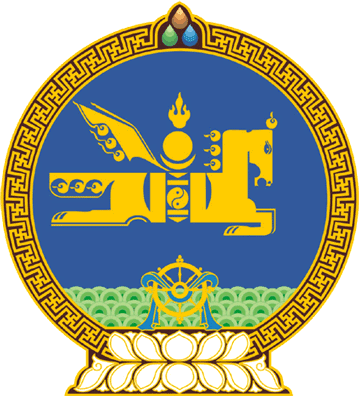 МОНГОЛ УЛСЫН ИХ ХУРЛЫНТОГТООЛ2021 оны 04 сарын 08 өдөр     		            Дугаар 36                     Төрийн ордон, Улаанбаатар хот    Хуулийн төсөл буцаах тухайМонгол Улсын Их Хурлын чуулганы хуралдааны дэгийн тухай хуулийн 41 дүгээр зүйлийн 41.10 дахь хэсгийг үндэслэн Монгол Улсын Их Хурлаас ТОГТООХ нь:1.Монгол Улсын Их Хурлын гишүүн Н.Энхболд нарын 3 гишүүнээс 2019 оны 9 дүгээр сарын 26-ны өдөр Улсын Их Хуралд өргөн мэдүүлсэн Хоршооны тухай хуулийн шинэчилсэн найруулгын төслийн хамт өргөн мэдүүлсэн Иргэний хуульд нэмэлт, өөрчлөлт оруулах тухай, Аж ахуйн нэгжийн орлогын албан татварын тухай хуульд нэмэлт, өөрчлөлт оруулах тухай, Үнэт цаасны зах зээлийн тухай хуульд нэмэлт оруулах тухай, Даатгалын тухай хуульд нэмэлт оруулах тухай, Аудитын тухай хуульд нэмэлт, өөрчлөлт оруулах тухай хуулийн төслүүдийг буцаах нь зүйтэй гэсэн санал, дүгнэлт Байнгын хорооноос гаргасныг нэгдсэн хуралдаанд оролцсон гишүүдийн олонх дэмжсэн тул хууль санаачлагчид нь буцаасугай.		МОНГОЛ УЛСЫН 		ИХ ХУРЛЫН ДАРГА 				Г.ЗАНДАНШАТАР 